Name_____________________________________________\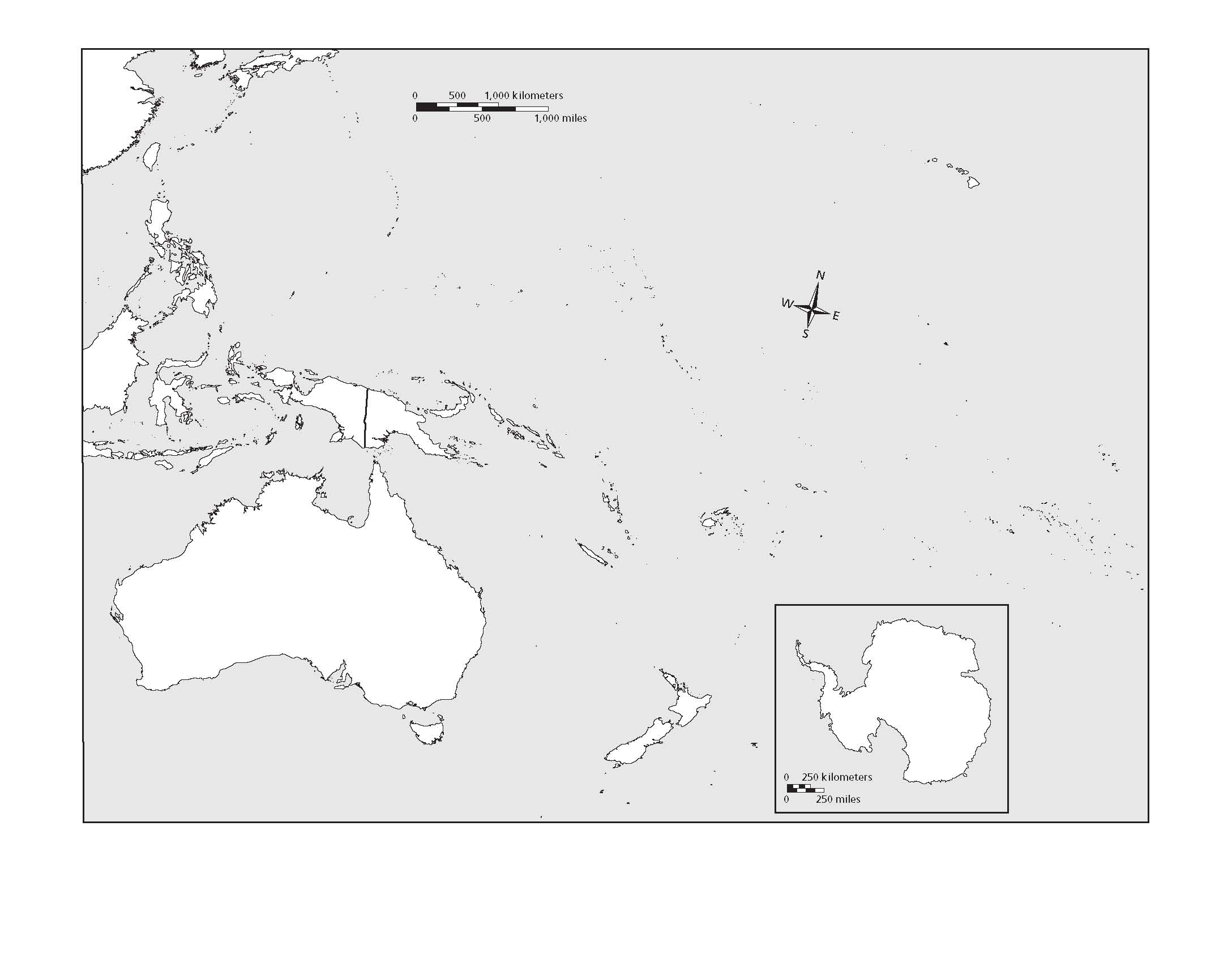 CountriesAustraliaAntarctica New ZealandPapua New Guinea TasmaniaFijiSolomon IslandsVanuatuMicronesiaAmerican Samoa